MEMORANDUM  DEPARTMENT OF TRANSPORTATIONProject Development Branch, Standards and Specifications Unit4201 East Arkansas AvenueDenver, Colorado 80222(303)757-9011FAX (303)757-9820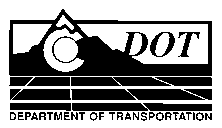 DATE:		April 5, 2013     TO: 	All Holders of Standard Special ProvisionsFROM:	Larry Brinck, Standards and Specifications EngineerSUBJECT:	Revision of Section 109, Asphalt Cement Cost Adjustment 	(Asphalt Cement Included in the Work)Effective this date, our unit is issuing a revised version of the standard special provision, Revision of Section 109, Asphalt Cement Cost Adjustment (Asphalt Cement Included in the Work).  This revised version is 2 pages long, and replaces a now obsolete standard special provision of the same title dated September 29, 2011.   You are required to use this standard special provision in projects having Pay Item 403, Hot Mix Asphalt, or Pay Item 403, Stone Matrix Asphalt, in which the cost of Asphalt Cement (AC) is included in the work.  Effective immediately, you are required to use this standard special provision in projects having Pay Item 403, Hot Mix Asphalt, or Pay Item 403, Stone Matrix Asphalt in which asphalt cement in included in the cost of the work. Projects that are currently being advertised should be updated to this revised standard special using a “revision under ad”.  Active projects should be revised through a change order in accordance with Construction Bulletin 2013-4.This revision changes the source for determining asphalt cement price index from Cenovus to Flint Hills Resources.Those of you who keep books of standard special provisions should replace the obsolete version with this revised version.  For your reference, we are including a new Index of Standard Special Provisions, which is also effective today.  In addition, this issuance letter and the special provision will be available in one place with other special provisions issued today.  Please visit:http://www.coloradodot.info/business/designsupport/construction-specifications/2011-Specs/recently-issued-special-provisionsIf you have any questions or comments, please contact this office.LB/mrsAttachmentsDistribution: Per distribution list